Общеобразовательная I-III ступеней школа № 4Черноморского городского советаУРОК ОБУЧЕНИЯ ГРАМОТЕ В 1-ом КЛАССЕТема: «Звуки (к) (к'). Буквы К к.  Чтение слогов, слов. Работа с текстом: чтение, беседа по содержанию»                                                    Учитель второй категории                                                                                               Стрюкова Ю.Н.  Черноморск,  2016Тема урока: Звуки (к) (к'). Буквы К к. Чтение слогов, слов. Работа с текстом: чтение, беседа по содержанию.Цели урока: Образовательная: познакомить детей с глухими согласными звуками (к) и (к'), буквами К к; совершенствовать навыки звукового анализа слов; учить читать слоги; слова; предложения. Развивающая: развивать речь; фонематический слух; внимание; память; словесно-логическое мышление; наглядно-образное мышление; развивать умение на основе наблюдения и делать выводы; формулировать правила.Воспитательная: воспитывать интерес к чтению; культуре общения; умение слушать друг друга; воспитывать наблюдательность; чуткое отношение к природе. Методы: наглядный, беседа, диалог, практический, проблемно- поисковый.Оборудование: проектор, предметные картинки; учебник и тетрадь.                                            ХОД УРОКА:І. Организационный момент:                	Прозвенел уже звонок               	Начинается  урок.Мы пришли сюда учится,               	Не ленится, а трудиться,               	Будем мы старательны,Слушаться внимательно. Учитель: Сегодняшний урок – продолжение путешествия в страну звуков и букв. Повернитесь к гостям и подарите им свою улыбку.ІІ. Мотивация:   - Ребята, зачем нам нужно знать буквы?- Зачем уметь читать?- Конечно вы правы.ІІІ. Актуализация.Чистоговорка.Ко-ко-ко кот далекоКа-ка-ка дай молокаКу-ку-ку лежит на бокуОк-ок-ок беги со всех ног- Дети, какой звук вы слышите чаще всего? (к)IV. Тема урока- Дети, мы сегодня познакомимся с буквами /К/ /к/. Узнаем какие звуки обозначают эти буквы. Продолжим учится читать слоги, слова, предложения. А еще поработаем над текстом.    V. Новый материал.	- Ребята, к вам пришел гость. Угадайте, кто это, прослушав загадку.Мордочка усатая,Шубка полосатая,Часто умывается,За хвостом гоняется./КОТ/- Дети, вспомните в каких сказках, мультфильмах, рассказах встречается наш герой и как его там называют?У всех персонажей есть имена. Дадим и нашему коту имя /КЕША/.- Доклад ученика (Интересные факты о коте. А вы знаете, что кот шевелит хвостом, когда стоит перед выбором. Видят коты ночью очень хорошо, а днем плохо. Если обрезать котенку усы, то он ничего не сможет чувствовать).VI. Первичное восприятие.Кот КЕША принес вам новую букву. Какую?Вспомните, чем отличаются звуки от букв.Характеристика звука.- Кот КЕШЕ дает вам новое задание. Охарактеризуйте первый звук в словах кот КЕША.- Для начала вспомните, на какие две группы делятся звуки.- А, к какой группе относится наш звук? Почему?- Каким он может быть? (твердым и мягким).- Положим руку на горлышко и определим звонкий он или глухой. (глухой).Вывод: Звук /к/ - согласный, глухой, может быть твердым и мягким.Звукобуквенный анализ слов.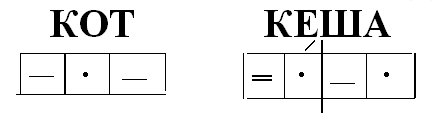 ФизминуткаМы ногами топ – топ, мы руками хлоп – хлоп.Мы глазами миг – миг, мы плечами чик –чик.Раз сюда, раз туда, повернись вокруг себя.Раз присели, два привстали. Руки кверху все подняли.Сели. Встали. Сели. Встали. Ванькой – встанькой словно стали.Назови слова со звуком (к) (к') по картинке.Игра «Слови звук».Проверим ваше внимание. Я называю слово, а вы ловите – хлопаете, если слышите твердый звук /к/, а когда мягкий / к'/ - не хлопаете. (Кефир, молоко, кот, котик, козы, кит, коты).Молодцы вы были внимательны.Определение позиций звуков  в словеВ начале				В середине			В концекит					окно					соккот					шкаф				молококукла				кукла				макВывод: Звук /к/ может стоять в начале слова, в середине и в конце.Заселение в город букв.Знакомство с буквой (На что похожа)VII. ЗакреплениеЧтение слогов по рядамку          ук       кук ко          ок       кин кы         ык      ококи          ик       кру   - Назовите слог, в котором есть мягкий звук / к'/, почему?Буквы потерялись. - Ребята, проверим вашу смекалку. Какие буквы потерялись, вставьте их.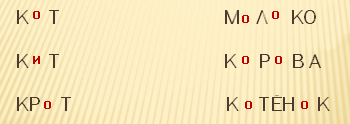 - Ребята, что общего в первом столбике, во втором столбике?Вывод: Слова могут иметь один, два, три и больше слогов.Работа с учебником.- Дети, посмотрите на рисунок и скажите, что дает корова? Что делают из молока?- Ребята, какое слово подходит к звуковой схеме? (Кефир, корова)Чем отличаются первые звуки в этих словах? (мягкие, твердые)Молодцы, вы умеете различать звуки.Работа с текстом.- Ребята вспомните, что обозначает две линии (слова-действия)На какие вопросы отвечают слова-действия?Я буду читать, а вы добавляйте слова-действия хором.- Чтение учениками.5.  Работа с текстом - Ребята, прежде чем начнем работать над следующим заданием, проговорим скороговорку.	- Для, чего нужна скороговорка? «Котик ниток клубок укатил в уголок»  Корова «Мурка».Лексическая работа.Про-сто-кваша 	Хму-ро - Ребята, в каком произведении встречаются эти герои: дядя Федор, кот Матроскин, корова Мурка (Простоквашино)Сегодня мы познакомимся с отрывком из произведения Эдуарда Успенского «Корова Мурка». Эдуард Успенский – автор многих детских рассказов, сказок, произведений. По мотивам многих из них сняты мультфильмы. Они интересны и познавательны. Их с удовольствием смотрят дети и взрослые. Послушайте внимательно и приготовьтесь к аудированию.Ко-ро-ва Мур-ка	Ко-ро-ва Мур-ка да-ва-ла мно-го мо-ло-ка. Все вёд-ра с мо-ло-ком сто-я-ли.								Од-наж-ды дя-дя Фё-дор прос-нул-ся, смот-рит, а в у-мы-валь-ни-ке про-сто-ква-ша на-ли-та. Дя-дя Фё-дор ко-та поз-вал и го-во-рит:								- Как же у-мы-вать-ся те-перь?						Кот хму-ро от-ве-ча-ет:								- У-мы-вать-ся и в реч-ке мож-но.По Эдуарду УспенскомуАудирование- Проверим, как вы были внимательны:Физминутка для глазГлазки видят всё вокруг, 
Обведу я ими круг.
Глазком видеть всё дано-
Где окно, а где кино.
Обведу я ими круг,
Погляжу на мир вокруг.Словарная работаУ-МЫ-ВАЛЬ-НИ-КЕПРО-СТОК-ВА-ШАУ-МЫ-ВАТЬ-СЯЧтение детьми (шепотом, цепочкой) Беседа- Прочитайте предложение, в котором есть вопросительный знак.- Как оно называется?- Как зовут мальчика?- Как записано это слово в тексте? (С большой буквы). Почему?- Как зовут корову? - Как оно записано в тексте? (С большой буквы). Почему?Вывод: с большой буквы пишутся имена людей, клички животных.- Назовите главных героев в нашем тексте.- Кто с кем разговаривает?- Как называется разговор между героями (Диалог)8) Выборочное чтение- Найдите и прочитайте предложение, в котором спрашивает дядя Федор.                                                                                                      - Прочитайте, что отвечает кот.7.     Работа с иллюстрацией (Составьте диалог по картинке в паре)Вывод: Кто больше понравился вам из текста и почему?Работа со стихотворением- Послушайте стихотворение и скажите, кто пасется на лугу?- Почему нужно пить  молоко?- Поиграем в игру, я буду читать слова автора, а вы хором слова детей.Вывод: Молодцы, вы научились читать диалог.VIII. Итог1. Проверка- Проверим были ли вы внимательны на уроке, поиграем в игру «да или нет».- Звук \к\ согласный (да)- Звук \к\ согласный звонкий (нет)- Звук \к\ бывает только твердым (нет)- Этот звук живет в районе согласных (да)2. Продолжите предложение. «На уроке мне было… (трудно, легко, интересно)».IХ. ОцениваниеДополнительное задание- Составьте из слов скороговорку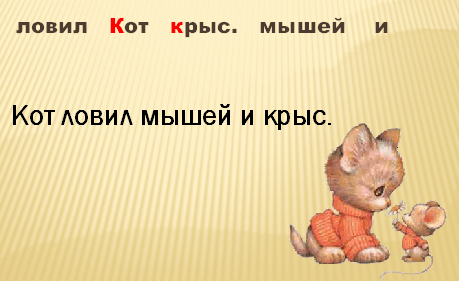 1. Сколько молока давала корова? /а) много; б) мало/2. Что было налито в умывальнике? /а) молоко; б) простокваша3. Где можно умываться? /а) в речке; б) в море4. Как вы думаете, почему кот хмуро отвечает?